回覧　　　　　　　　　　　　　　　　　　　　　　　　　　　　　　　　　　　　2022.　9.　１　　　　　　　　リトミック教室　　　　　　　　　講　　　　　　師　　　　リトミック研究センター講師開催日　　　令和4年9月26日　(月)時　間　　　１0：00～12：00会　場　　　芋井公民館　2Fホール定　員　　　30名　(未就学児、保護者)持ち物　　　タオル、　運動の出来る支度　　　　　　　　　　　飲み物、マスク　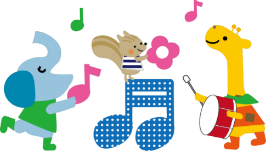 　　　　　　＊参加費は無料です。　＊芋井公民館の窓口または、電話・FAX・E-mailでお申し込みください。主催　長野市立芋井公民館　　　　　　　　　　　　　　　　　　　　　　　　　　　　　　　　　　　　　　　　　　　　　　　　　　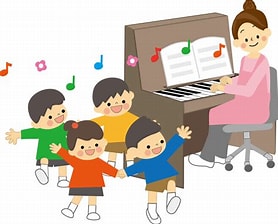 　　　共催　芋井地区住民自治協議会　